                      РЕШЕНИЕ	             КАРАР                «14» декабря 2021 г               г.Елабуга                        №  126  "О внесении изменений в Решение Совета Елабужского муниципальногорайона  Республики Татарстан от 26 февраля 2008 г. N 157"Об утверждении Положения о муниципальной службев Елабужском муниципальном районе"В соответствии с Федеральным законом от 6 октября 2003 года N 131-ФЗ "Об общих принципах организации местного самоуправления в Российской Федерации", Законом Республики Татарстан от 28 июля 2004 года N 45-ЗРТ "О местном самоуправлении в Республике Татарстан", Федеральным законом от 2 марта 2007 года N 25-ФЗ "О муниципальной службе в Российской Федерации", Кодексом Республики Татарстан о муниципальной службе от 25 июня 2013 N 50-ЗРТ, Уставом муниципального образования Совета Елабужского муниципального района Республики Татарстан, Совет Елабужского муниципального района  Республики ТатарстанРЕШИЛ:1. Внести в Положение о муниципальной службе в Елабужском муниципальном  районе утверждённое решением Совета Елабужского муниципального района  Республики Татарстан от 26 февраля 2008 г. N 157 следующие изменения:1.1.  Часть 1 статьи 9 Положения дополнить абзацем  следующего содержания:"- сообщать в письменной форме представителю нанимателя (работодателю) о приобретении гражданства (подданства) иностранного государства либо получении вида на жительство или иного документа, подтверждающего право на постоянное проживание гражданина на территории иностранного государства, в день, когда муниципальному служащему стало известно об этом, но не позднее пяти рабочих дней со дня приобретения гражданства (подданства) иностранного государства либо получения вида на жительство или иного документа, подтверждающего право на постоянное проживание гражданина на территории иностранного государства.".1.2. В  части 1 статьи 9 Положения абзац 10 изложить в следующей редакции:«- сообщать в письменной форме представителю нанимателя (работодателю) о прекращении гражданства Российской Федерации либо гражданства (подданства) иностранного государства - участника международного договора Российской Федерации, в соответствии с которым иностранный гражданин имеет право находиться на муниципальной службе, в день, когда муниципальному служащему стало известно об этом, но не позднее пяти рабочих дней со дня прекращения гражданства Российской Федерации либо гражданства (подданства) иностранного государства - участника международного договора Российской Федерации, в соответствии с которым иностранный гражданин имеет право находиться на муниципальной службе;».1.3. В  части 6 статьи 18 Положения пункт 6 изложить в следующей редакции:"6) прекращения гражданства Российской Федерации либо гражданства (подданства) иностранного государства - участника международного договора Российской Федерации, в соответствии с которым иностранный гражданин имеет право находиться на муниципальной службе;».1.4 В  части 2 статьи 22 Положения абзац 3 исключить.1.5 В  части 6 статьи 18 Положения пункт 7 изложить в следующей редакции:"7) наличия гражданства (подданства) иностранного государства либо вида на жительство или иного документа, подтверждающего право на постоянное проживание гражданина на территории иностранного государства, если иное не предусмотрено международным договором Российской Федерации;".1.6. В  пункте 3 статьи 18  Положения абзац 6 изложить в следующей редакции:«-документ, подтверждающий регистрацию в системе индивидуального (персонифицированного) учета, за исключением случаев, когда трудовой договор (контракт) заключается впервые;».2. Настоящее решение подлежит официальному опубликованию.3. Контроль за исполнением настоящего решения возложить на постоянную  депутатскую  комиссию по вопросам муниципального устройства и депутатской этике.Председатель				          	                                             Р.М. НуриевСОВЕТ ЕЛАБУЖСКОГО МУНИЦИПАЛЬНОГОРАЙОНАРЕСПУБЛИКИ ТАТАРСТАН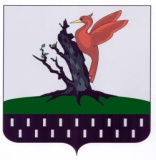 ТАТАРСТАН РЕСПУБЛИКАСЫАЛАБУГА  МУНИЦИПАЛЬРАЙОН   СОВЕТЫ